Practice Supervisor / Practice Assessor Declaration Form This self-declaration is to help you demonstrate an ability to meet NMC (2018) Standards for student supervision and assessment and /or the Standards for Education and Training (HCPC, 2017). Guidance notes are provided on the reverse of this form. Should you have any queries please contact Practice Support Line (PSL) Confidential helpline for nursing and midwifery mentors and students in practice. Telephone: +44 (0)117 32 81152 Email: hscpsl@uwe.ac.uk 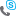 On completion of the form, please submit this form to your local Educational lead or if a Private and Voluntary Sector organisations, please forward to hscpsl@uwe.ac.uk REFERENCE. Nursing and Midwifery Council, 2018. Part 2: Standards for student supervision and assessment. www.nmc.org.uk  Health and Care Professions Council, 2017. Standards for Education and Training. www.hpc-uk.org Name:   Practice Area/Organisation  Practice Area/Organisation  Criteria: Met: Additional comments  I have completed a programme of study that has helped me in supporting and assessing learners in practice. Yes / No I have supported learners in my workplace during the last year. Yes / No I understand my responsibilities in supporting learners in relation to my code of practice (NMC 2018; HCPC 2017).  Yes / No I have engaged in study/CPD in order to develop my clinical practice. Yes / No I am aware of the practice placement support available from UWE through the AIP/PALM,  https://www1.uwe.ac.uk/students/practicesuppor tnet.aspx Yes / No I am aware of the how to escalate concerns regarding a student, https://www1.uwe.ac.uk/students/practicesuppor tnet/raisingconcerns.aspx Yes / No I am aware of the roles and responsibilities of the:-  Practice Supervisor Yes / No I am aware of the roles and responsibilities of the:-  Practice Assessor 	 	Academic Assessor  Yes / No/ NA I have reviewed the practice documentation PowerPoint (for example South PAD) and understand its usage.  https://www1.uwe.ac.uk/students/practicesuppor tnet.aspx Yes / No/ NA  Criteria  Guidance Notes I have completed a programme of study that has helped me in supporting and assessing learners in practice. This might be an accredited unit or Programme of study that you have completed or preparatory study days in relation to the Standards for student supervision and assessment (NMC 2018); If you are an AHP you may have completed PPE training. I have supported learners in my workplace during the last year Increasingly you will be supporting learners on different programmes and so this is not limited to pre-registration students. I understand my responsibilities in supporting learners in relation to my code (NMC 2018; HCPC 2017) The professional codes are explicit in the expectation that all registrants role model effective practice to help learners develop their practice. This includes supporting through relevant learning opportunities and feedback.  I have engaged in study/CPD in order to develop my clinical practice. Usually reflected through review / planning of development at annual PDR. As a registrant you need to be able to show you are developing your evidence based practice continuously in accordance with revalidation requirements I have a working knowledge of  programme requirements of the students I am supporting (TNA/Future Nursing), assessment strategies and changes to the nursing programme Information about the student programmes can be found https://www1.uwe.ac.uk/students/practicesuppor tnet/guidancebyprogramme.asp I am aware of the practice placement support from UWE.  Your organisation may have a practice education team that will support you in your practice assessor/ supervisor role. It is important to know who they are and how you can contact them for assistance. I am aware of the roles and responsibilities of the:- 	 	Practice Supervisor Practice Supervisor  ‘NMC registered nurses, midwives, nursing  associates and other registered health and  social care professionals’  Being a role model  Support learning within your scope of  practice  Provide appropriate supervision and feedback  Have relevant knowledge and  experience of your clinical area  Contribute to assessment by providing  feedback  Confidently share observations and  feedback with practice and academic  assessors  Raise concerns appropriately using   	the relevant protocols  I am aware of the roles and responsibilities of the:- 	 	Practice Assessor Practice Assessor ‘Registered nurse with appropriate equivalent experiences for the student’s field of practice’ Conduct assessments to CONFIRM achievement of proficiency and programme outcome for practice learning Seek relevant feedback and evidence to ensure that an objective, evidence-based assessment has been made Maintain and develop current knowledge and expertise relevant for the proficiencies and programme outcomes being assessed Are able to link with academic assessors to review student progression Able to work with the student to inform decisions regarding assessment Have knowledge of the student programme and assessment process 